Согласовано: Педсоветом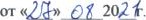 ПротоколМ 1Должностные обязанности заместителя директора по  хозяйственной частиРуководит работой по хозяйственному обслуживанию школы,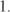 2. Обеспечивает сохранность хозяйственного инвентаря, его восстановление и пополнение, а также соблюдение чистоты в помещениях и на прилегающейтерриторииЗ. Следит за состоянием помещений и принимает меры по своевременному их ремонту.Обеспечивает снабжение школы необходимой мебелью, инвентарем, оборудованием, расходными материалами и канцелярскими принадлежностями,Проводит инвентаризацию вверенного имуществаРуководит работой обслуживающего персонала: Моющими, уборщицами.Ведет отчетность по установленной форме.8.Отвечает за соблюдение техники безопасности сотрудниками школы, проходит с ними инструктаж с записью в журнале.9. Ведет письменный учет [исхода электроэнергии, холодной воды, температурного режима в школе.Заведующий хозяйством несет ответственность:За невыполнение или несвоевременное, халатное выполнение своих должностных обязанностей.За несоблюдение действующих инструкций.З, За нарушение правил внутреннего трудового распорядка, трудовой дисциплины, правил техники безопасности и противопожарной безопасности.